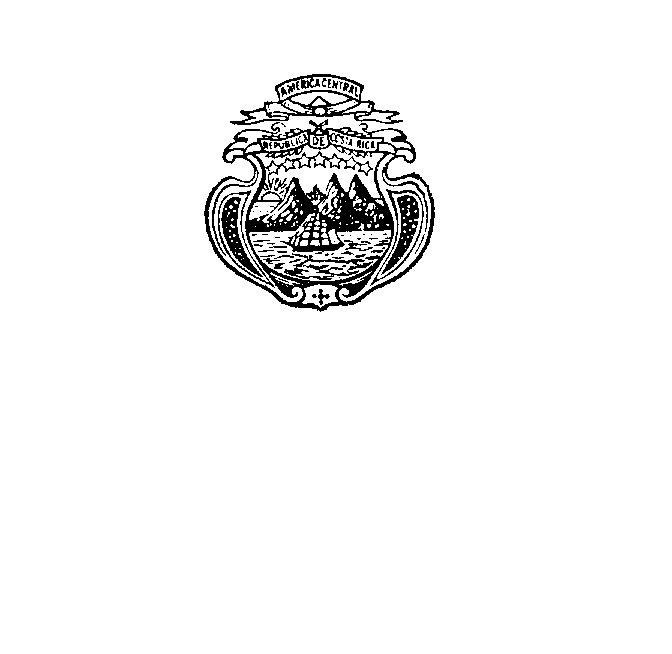 INTERVENCIÓN DE COSTA RICA 38 EXAMEN PERIÓDICO UNIVERSALRepública de IndonesiaMiércoles 9 de noviembre del 2022, 09:00-12:30Posición 81 / 1 minuto y 5 segundosGracias Presidente, Costa Rica agradece a la delegación de Indonesia, y destaca sus esfuerzos en dar una respuesta social y sanitaria adecuada durante la pandemia del Covid-19 y extendemos las siguientes recomendaciones:Incluir en sus planes y estrategias nacionales la discriminación y violencia interseccional hacia mujeres, niños y adolescentes, personas con discapacidad, pueblos indígenas, comunidad LGTBIQ y personas afrodescendientes.  Armonizar la normativa que regula las libertades de expresión y asociación con sus obligaciones internacionales en estas materias. Adoptar legislación e implementar políticas integrales para la protección de los defensores de derechos humanos, incluidos los defensores ambientales, activistas y periodistas.Garantizar el derecho a un ambiente sano, limpio y sostenible implementando medidas para combatir los efectos de la degradación de los suelos y contaminación del agua, provenientes de la minería y la deforestación. Incorporar en la reforma del Código Penal, el establecimiento de la moratoria de la pena de muerte con miras a su abolición y la ratificación del Protocolo Facultativo de los Derechos Civiles y Políticos. Muchas gracias,(187 palabras)